Logging on to google Classroom from Home:Step1: sign in to your Google account by typing in www.google.com into your web browser and clicking the blue sign in button in the upper right corner of the screen.Your login is:(Year of starting in Year 3)(first initial)(surname)@brackenwood-junior.wirral.sch.uke.g. 20tjones@brackenwood-junior.wirral.sch.ukUnique Log-Ins: We have created unique log-ins for each child to use when logging into Google Classroom. These log-ins can be used for Google Classroom only. Your child’s log-in is formed using three elements, described below:Examples:Tom Jones (Year 3): 20tjones@brackenwood-junior.wirral.sch.ukAmelia Rose-Brown (Year 6): 17arbrown@brackenwood-junior.wirral.sch.ukYour password is: BrackJr123   (this is case sensitive)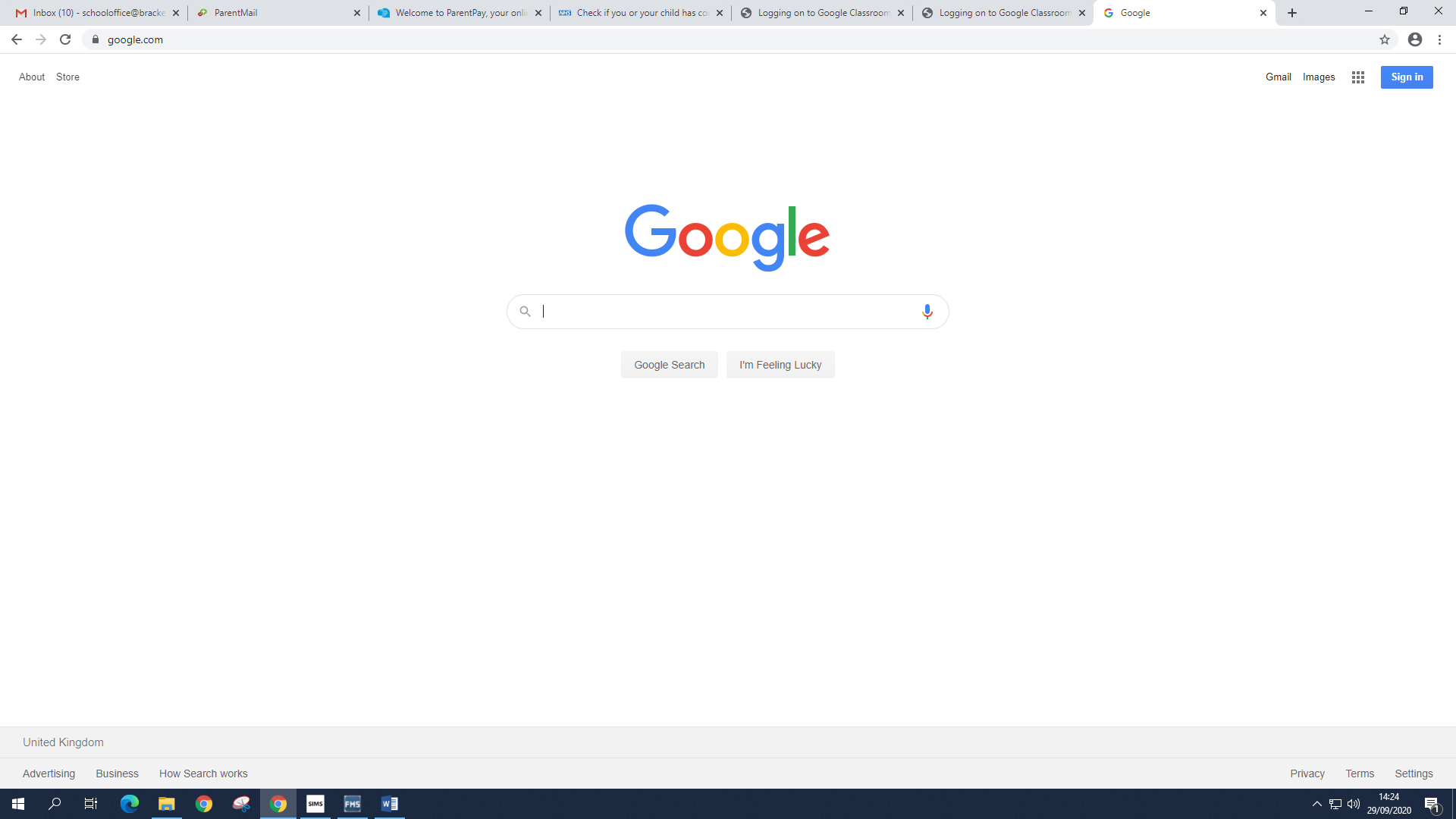 If you are having trouble logging in from home, make sure all other Google accounts are signed out before you login. If they aren’t you won’t be able to log in.Step 2: Click the plus sign to join your class (first time)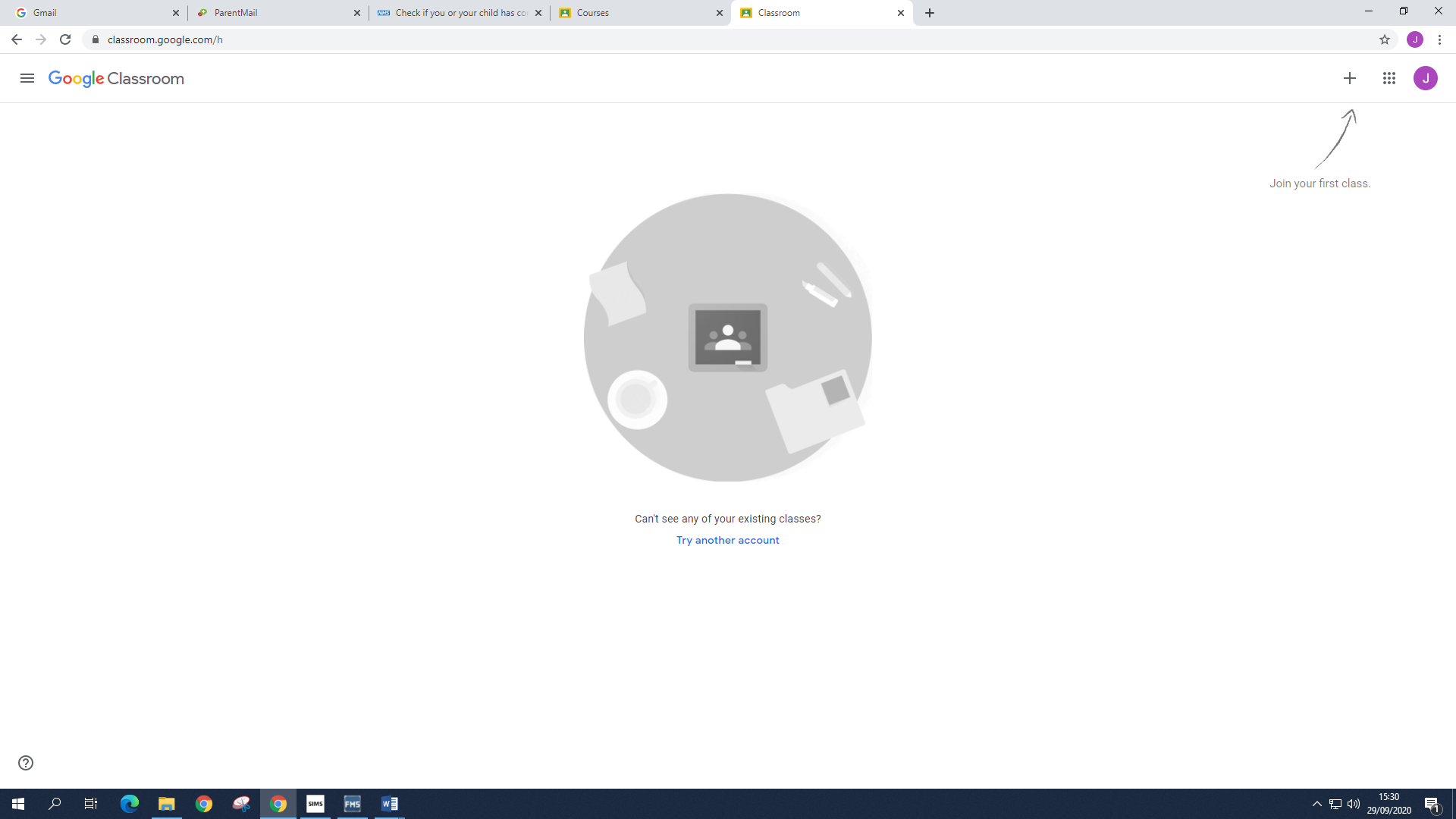 Step 3: Select your class by entering your class code (case sensitive)The class codes are listed below: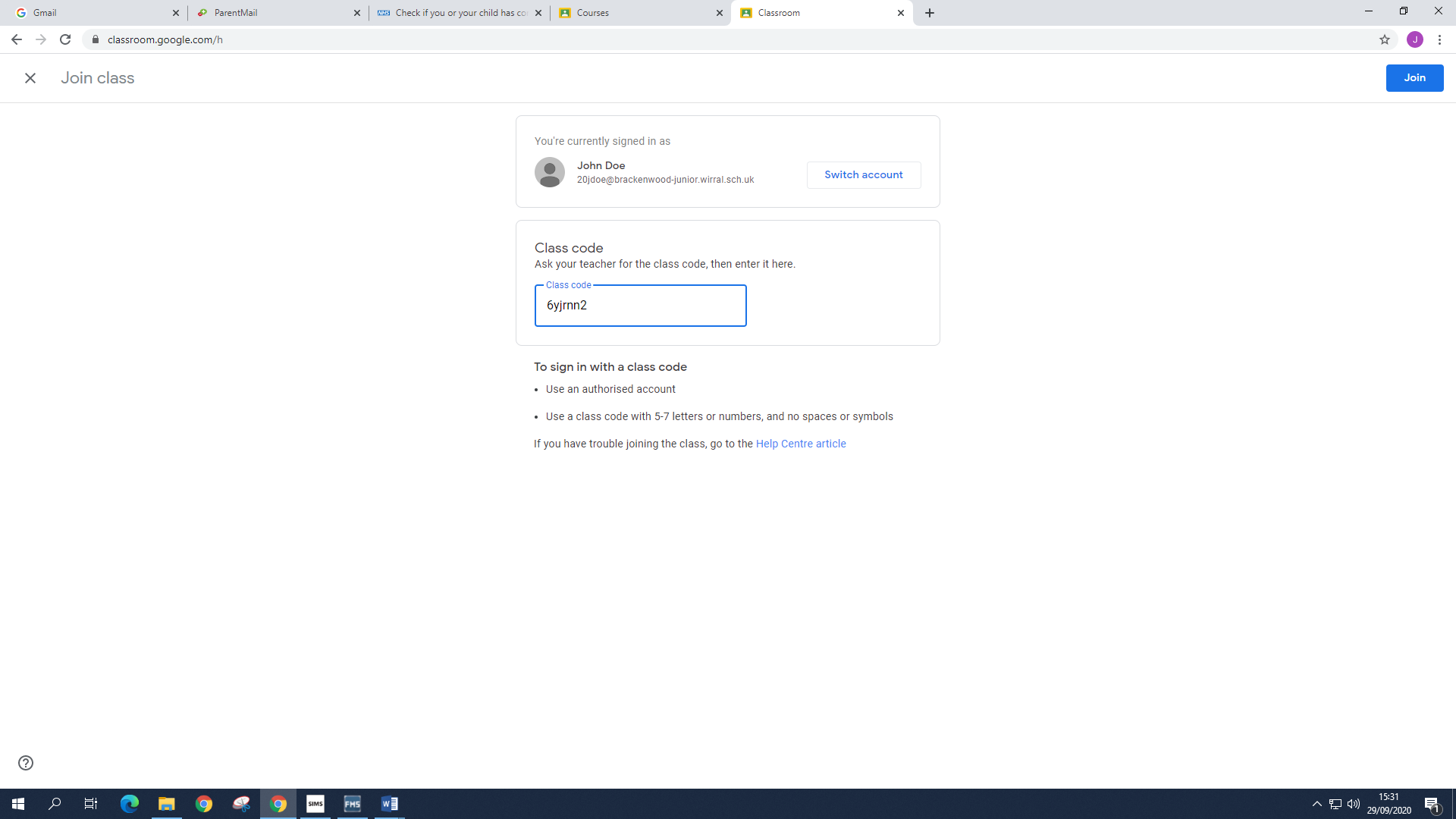 The next time you log in your class will be there: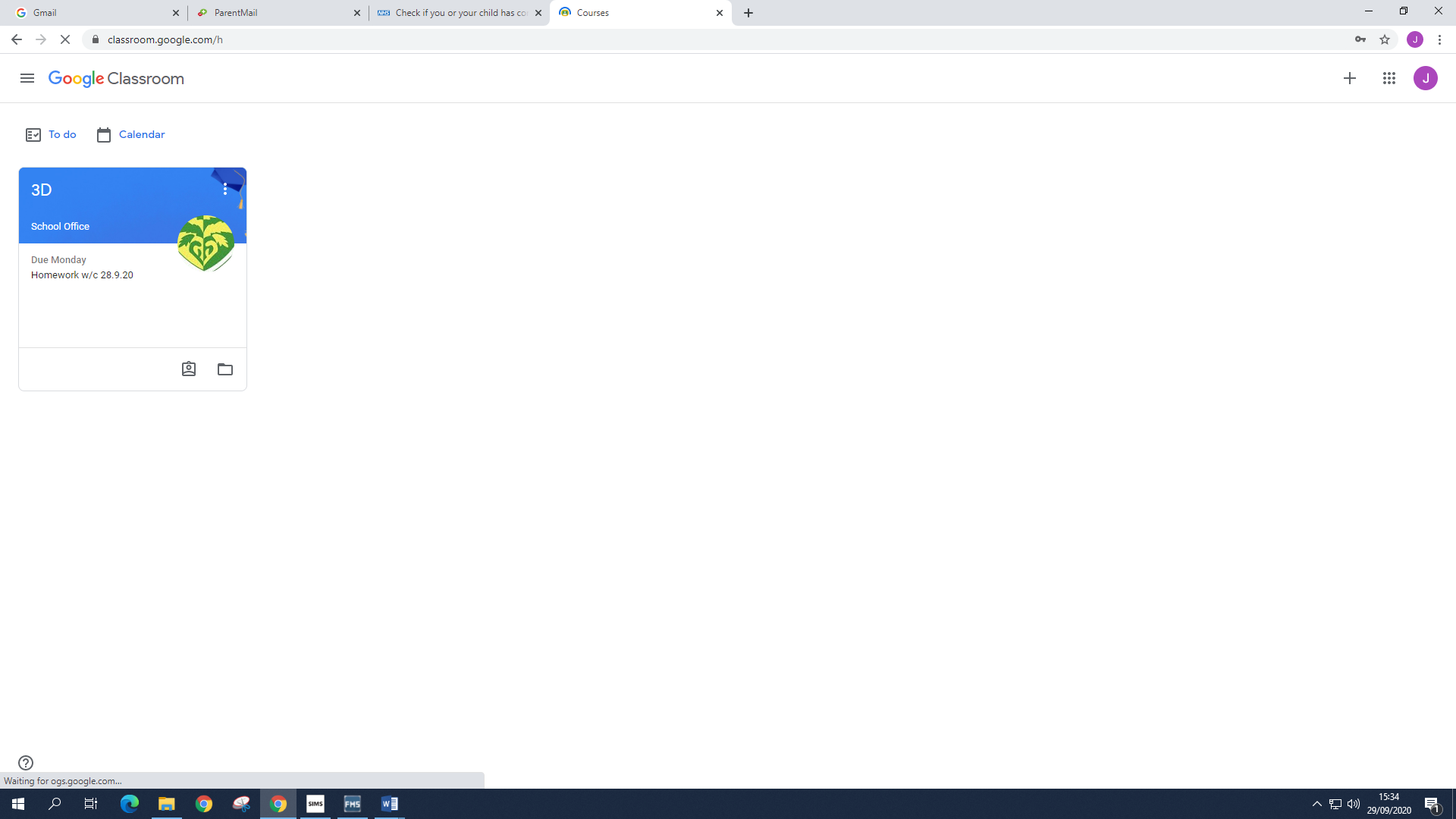 To log out: Click on the coloured initial in the top right corner, then select sign out.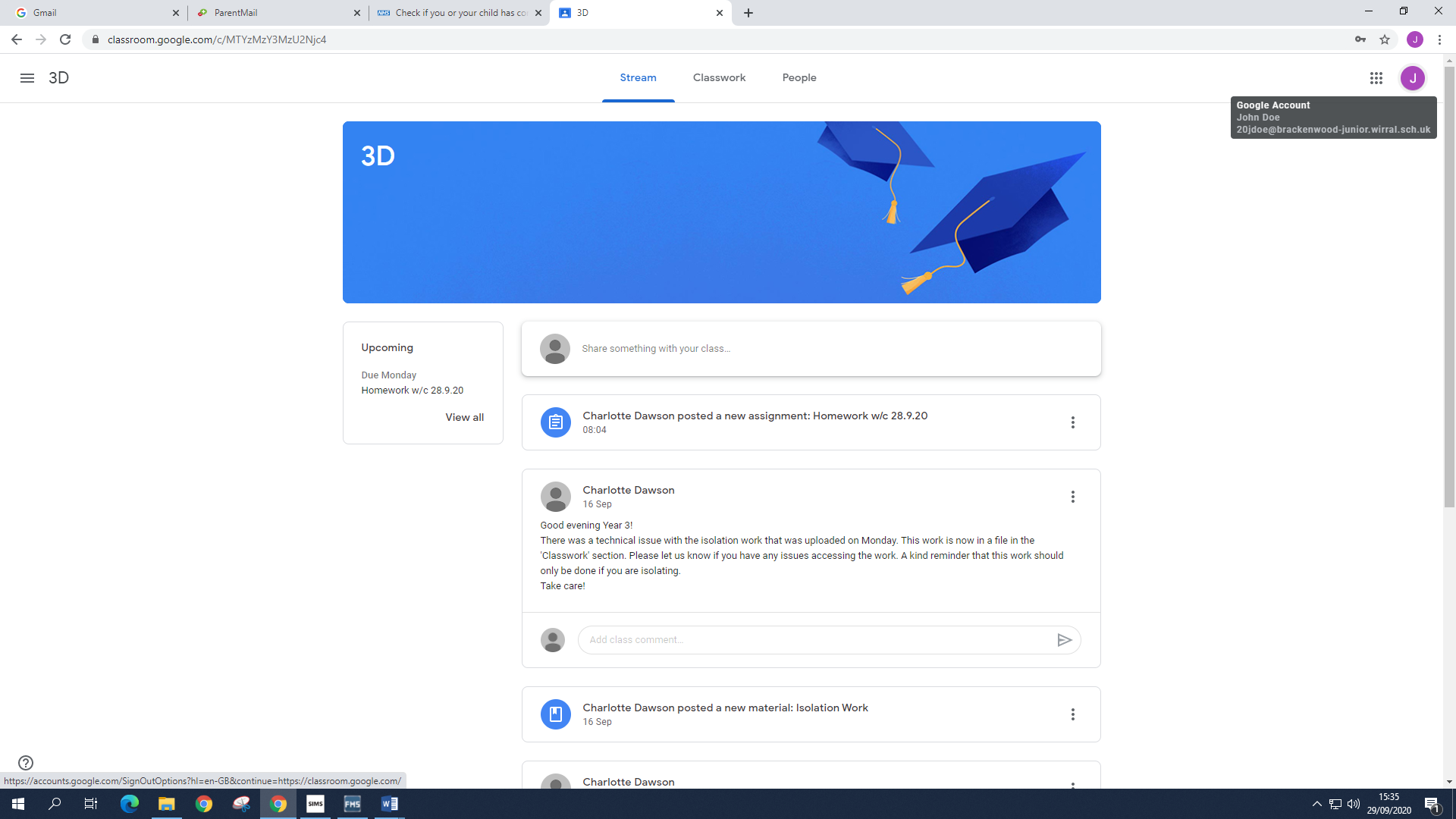 Year of Entry to Brackenwood Junior SchoolNameDomainChoose one of the following 2-digit numbers, depending upon the year group of your child:For Year 3 Children: 20For Year 4 Children: 19For Year 5 Children: 18For Year 6 Children: 17Take the first letter of your Christian name and add your surname (all lowercase):Tom Jones = tjonesDouble-barrelled surnames should not be abbreviated:Amelia Rose-Brown = arose-brownAdd the domain:@brackenwood-junior.wirral.sch.ukClassCodeClass 3D6yjrnn2Class 3Wn7i62wvClass 4Kniet6zdClass 4L2zkic3pClass 5Wrywzra3Class 5K5h3mkgqClass 6WT5jplb32Class 6Bpozqdmm